IntroductionThe committee consisted of the following volunteers Executive SummaryThe past FY period saw STBA undergo a few key changes. The most significant of these being the employment of a centre manager and community engagement/development officer. This is a key shift towards unburdening the committee of day-to-day activities of running the facility, allowing what is hoped a more governance style approach to committee roles and responsibilities into the future.With the COVID-19 disruption where the badminton facility was shut down from 23rd March through to the 17th of June. STBA continued to operate at a very limited capacity until restriction were eased and the recommencement of badminton begun. The facility followed the guides of local Tasmanian government restrictions, Safe Work Australia’s Guidelines, and Australian Institute of Sport trailed the regulations. The restrictions have remained in play until eventually full capacity within the STBA facility was achieved with 12 courts available on the 1st of July.The facilities centre manager and community engagement officer have played a pivotal role in ensuring COVID restriction are adhered to and STBA returned to maximum allowable capacity at the earlies opportunity. MembershipThe STBA membership continues to cost $10 per year for a full rights voting member, with the subscription expiring on the last day of February each year.STBA recorded 1124 members prior to the P.A expiry on February 29th 2020. The current membership court as recorded on the 23rd of September is 583.Badminton Tasmania developed and implemented a “Badminton come and Try program” to increase participation in the sport and the STBA membership base. The following sessions were run in the south region, which resulted on a total transfer of 70 members from October 2019 to September 2020. Since the programs implementation STBA have received without significant effort 270 addition members including the membership fees.RostersA series of rosters were offered throughout the period, with shorter length and changed structure such as the lightning format where the roster is self-grading.Lightning Rosters: Cost $40From 8th March through to hall closureCombined Doubles (Ladies and Gents combined) – Mon or TuesdayWomen’s Doubles – WednesdaySingles – ThursdayFrom 3rd of August to the 24th of August. Offering:Combined open doubles – played out on Monday and Tuesday evenings Ladies only doubles  played out on Wednesday evenings (subject to numbers) Combined open singles – played out on Thursday eveningsPennant Rosters: $10 membership fee plus $40 for one roster or $105 for 3 consecutive rosters and $8 per evening2019 Spring Pennant Commenced on the 1st of September through 13th December 20192020 Spring Pennant Commenced on the 7th of September, Grand final on the 20th of November.High school roster was postponed due to COVID-19. Despite its postponement significant work was carried out by Rowan Henderson in preparation. The planned postponement date for the High school roster is term 4.Coaching OfferingsOfferings from STBA for coaching have been continuously promoted to the badminton community. These being:Super-Smash in the latter half of the 2019 calendar yearJunior beginner coaching, implemented post COVID beginning on the 8th of August to the 5th of September. The cost for the program was $60, was run on Saturdays from 1-2pm Approximate attendance 13Junior intermediate implemented post COVID beginning on the 8th of August to the 5th of September. The cost for the program was $60, was run on Saturdays. Approximate attendance 14. Adult coaching. Various offerings were implemented to target Adult players in line with a demand as seen in the STBA survey. Approximately two session per week were on offer pre-COVID. Adult sessions post COVID are planned to re-commence late September.The STBA continues to support private coaches with reduced court hire rates. STBA would like to acknowledge the following coaches for their contribution in furthering Tasmanian badminton players – these coaches being:Robert BrockmanGreg MeahganLasse BundgarrdRowan HendersonClinton BadgerWill PonsonbyEion JenningsCourt Bookings/Social OfferingsAll booking are handled by the online booking system now managed by the centre employees. A new court booking system was implemented after COVID-19 restriction were eased. The system is called Sporty HQ which replaced Skedda. The current monthly fees are $20, with a transaction fee of 5% per booking.TournamentsTournaments were re-scheduled to later in the calendar year with the following tournaments hosted at STBA:City of Hobart Championships held on August 15-16th – see below link for more informationhttps://www.tournamentsoftware.com/sport/tournament?id=FBAD92E0-8B2F-42E3-B70E-6915BA98720CSTBA Invitational held on September 19–20th  - see below link for more informationhttps://www.tournamentsoftware.com/sport/tournament?id=1EA39920-0B58-453F-A887-F6EABB8F6B04Facility MaintenanceA number of activities, listed below, have been on-going and are of a general maintenance nature.Instillation of a new synthetic similar to Taraflex is planned to be installed over the Christmas period, the cost is estimated to be in the region of $210,000.00Wind damage to the roof over courts 8-9. The damage was estimated at approximately $11,000.00An Air conditioner system 5kW-reverse cycle installed in the new centre manager office. The cost was approximately $3000.00Instillation of an external key lock for increased access to the facility was put in place.Committee MeetingsAs an attachment to this report the 10 committee meetings minutes held are published in accordance to the constitution. Within these minutes are an open and closed section, only the open section is available to the membership and the closed section is deemed confidential in nature and withheld.Committee meeting #1Committee Meeting #2Open Section After the minutes have been accepted by the committee, this section of the minutes will be published onto the STBA website for members to review. Committee Meeting #3Open Section After the minutes have been accepted by the committee, this section of the minutes will be published onto the STBA website for members to review. Committee Meeting #4Open Section After the minutes have been accepted by the committee, this section of the minutes will be published onto the STBA website for members to review. Committee Meeting #5Open Section After the minutes have been accepted by the committee, this section of the minutes will be published onto the STBA website for members to review. Committee Meeting #6Open Section After the minutes have been accepted by the committee, this section of the minutes will be published onto the STBA website for members to review.Committee Meeting #7Open Section  After the minutes have been accepted by the committee, this section of the minutes will be published onto the STBA website for members to review.  Committee Meeting #8Open SectionAfter the minutes have been accepted by the committee, this section of the minutes will be published onto the STBA website for members to review.  Committee Meeting #9Open Section After the minutes have been accepted by the committee, this section of the minutes will be published onto the STBA website for members to review. Committee Meeting #10Open Section  After the minutes have been accepted by the committee, this section of the minutes will be published onto the STBA website for members to review.  President: Garion WellerTreasurer:Peter StewartSecretary:William PonsonbyVice President:Eion JenningsGeneral Committee Members:Katrina Powell, Vicky Zhang, David Needham, Nathan Bevin, Wayne MonksDate 24th September 2019 – 6pm STBA CentreVenue STBA committee Room Present Bronwen Taylor, Will Ponsonby, Garion Weller, Peter Stewart, Katrina Powell, Vick Zhang, Eion Jennings, Chloe ChongApologies Nathan BevinDiscussion Point Speaker Notes Action Items Conflicts of interestBronwen TaylorAny conflicts/disclosure of interests?Will Ponsonby -Off Court Shop Part/Owner, Vicky Zhang Partner of Rowan Henderson other Part Owner of the shopWill Ponsonby, Vicky Zhang, Eion Jennings Coach all coachesAppoint Public Officer-  Will Ponsonby                          		Previous minutes from committee meeting July 2019 – accepted/amendments?Peter moved motion, Katrina seconding the motionHonorariums – held over for consideration and to be set next meeting.Chairperson recommended honorariums cease, some opposition to this but most agreed needed reviewing. Discussion for next meeting, committee need to review the frequency and regulatory of the payment (out of step with practice for honorariums versus wages). The position put forward is that we are all volunteers and that set honorariums for these positions needs to be removed due to potential for a conflict of interest and payments should not be regular because there is a grey area where it becomes considered a wage. Suggested that specific services can be remunerated or specific costs reimbursed and this would be a better method moving forward. Current secretary waived honorarium and the Treasurer honorarium to be reviewed at next meeting. Future directions – BuildingBronwen TaylorPresidents Presentation – “Can’t see the forest for the wood”. Chairperson to drive the over-arching big picture which requires committee members to manage the club details and for everyone to collaborate. Facility redevelopment is back on track but club must secure financial sustainability to support any facility and be in a position to maintain facilities and be able to offer programs. Need to strip out costs and maximise potential for grant money to flow down.State government has committed 1/3 (up to 2 million) if we can secure the majority of funding from Federal government 2/3’s. Increase in membership to be bought back on track and why membership numbers are so important to secure financial sustainability.Met with Jackie Lambie, outcome was very positive and her key message was this facility must be for state-wide purposes – local small grants to be put on hold for next month until outcome from Federal politicians known.Breakdown of the funding from ASC, BA, TBA, Sport and Rec and the process – to date, STBA has not applied for available, accessible and unlimited grants through TBA. Participation numbers linked to grants from BA and membership numbers linked to grants from sport and rec – vital to meet these timelines and have accurate database reporting.KPI’s of projects run in STBA and required for programs and grantsVicky requested development plan to be circulated – noted masterplan was available in foyer area, however this would be reviewed once funding secured.State wide stakeholder forum – all associations at some point in next 12 months gather and discuss future, keep TBA accountable to ensure information and funding flows downwards. Current committee agreed to focus in-house for this year before stakeholder forum could occur. Chairperson suggested state-wide open discussion to avoid duplication of policies and constitutions. Proposed that club constitution needs to be updated within the year.Sub – CommitteesBronwen TaylorForming of sub committees with responsible committee leads to volunteer for areas – recommended that committee leads invite any member with skills or interest in their area to be invited to join sub-committee. Sub-committee’s do not need to be restricted to committee members only and nor can they be with the amount of work required. Committee member lead is responsible to write their own role description for their area so everyone knows what they are doing, seek out assistance and then report back a summary of progress at future committee meetings.FinancialsPeter StewartMoved Will, Seconded Bronwen TaylorFinancesBronwen TaylorChart of accounts and budget. There is a real cost to providing a facility and we need a formula to establish what is that cost currently?Sub-committee - Lead Vicky Zhang and Peter Stewert, to modernise system, present monthly budget, MYOB update and each area to be coded so early “red” flags can be detected and everyone knows the next monthly budget.Check we are not doubling up with insurance. Building insurance – check what Hobart council cover involves. Check TBA and BA cover. Casual players insurance policy – club does not have one in place – to be immediately rectified. Chairperson recommended all players should be members and we should have a type for “social” so that all players are covered. This was opposed therefore recommended that casual player costs cover use of facility and insurance costs to cover them and us.Chairperson will check up the line on cover and treasurer will check at club level and locally.Committee AppointmentBronwen TaylorBest practice recommends 9 members and certainly an odd number – chairperson usually has casting vote if required. Committee recommended picking the next two with highest votes. Will suggested all club members be considered regardless. Chairperson recommended it is important to have the right person do the right job therefore is was deferred. Committee to circulate all people that nominated to pick two appropriate people, One with grand writing skills, One with fundraising skills if available.STBA sub group leadsChart of Accounts and Budget:  Lead Peter Stewart and Vicky Zhang.This area to review all Insurance policies in place. Chairperson to send Treasurer the Hobart council contact and Chairperson to request documentation from up the line.Membership forms and Database Peter StewartGarion WellerWill PonsonbyGrant writers – local and general state grants availableVicky ZhangNational Grants and Badminton specific through TBA and BABronwen TaylorRosters – PennantGarion WellerManaging current sessions and casualsChloe Chong. Need to contact people Katrina PowellCentre Manager / Roles ContractsNathan BevinWill PonsonbyBronwen TaylorTournaments Will PonsonbyRob Brockman  - to be confirmedKaron Arnold  - To be confirmedChloe ChongAccess – 24 hour access Bronwen TaylorNathan BevinJunior committee – Coaching, High Schools (Survey to be sent out re feedback around current organisation and program)Vicky ZhangEion JenningsPathways – Eion JenningsVicky ZhangChloe ChongBuilding PartnershipsWill PonsonbyBronwen TaylorCommunications Katrina PowellSocial and Fundraising – invite members Katrina PowellStrategic Plan/ConstitutionNathan BevinGarion WellerVicky ZhangWill PonsonbyMaintenanceDavid NeedhamEmail Members to invite others to join this group and check if we have preferred businessesOther Business Bronwen TaylorVicky to Start Session Friday 5-7pm. Allowance for current coaching session run by Lasse Bundgaard, currently 1-2 courts.Development officer roles responsibilities – where are the duties and how are costs set for players. Clarification around players being members and on our database for insurance purposes.UTAS south president Resolved and agreed that HLBA Members are full STBA members and therefore have full membership rights – to be reconfirmed at Meeting with HLBA Jamboree committee on 25/9/2019 which Will, Bronwen and Katrina are attending (minutes to be circulated post meeting)Will To call Marshall to attempt to obtain outstanding STBA money, Peter will pursue via debt collectorsFixed Agenda items – draft to be sent out. Secretary to call out for agenda items to avoid general business becoming an unknown quantity of time at meetings.STBA merchandise, clothing available through member Sue Menzies. Samples available in shop – Katrina and Vicky will circulate information.Pamphlet for the member, with sign up form.  Action for membership sub-committee. Suggestions for modern take on this with a member portal in couch area.Better communication for BIG decisions and more say/input from the members.President report to go in Newsletter via Katrina – should include basic outline on general areas of discussion at committee meetings.Everyone email Vicky and Peter with large budget items from their various sub committees.Will to email Grant website out to committee, this website collates all available grants to groups like us. Note from Bron: Request from Jacki Lambi, following on from the meeting for a federal funding commitment - do not apply for basic local grants until we know if we can obtain the money for major redevelopment – building specific grants obviously grants relating to players and participation go ahead. Meeting Closed 1030pmNext Meeting October Date 15th of October 2019Venue STBA committee Room Present Garion Weller, Nathan Bevin, Katrina Powell, Peter Stewert, Vicky Zhao, Chloe Chong, Wane Monkes, Vicky Zhang, David Needham, Will PonsonbyApologies Dominic WellerDiscussion Point Speaker Notes Action Items President nominationGarion WellerMoved : Will PonsonbySeconded: Nathan BevinVice President Nominations : Vicky Zhang & Eion JenningsGarion WellerEion Voted as Vice presidentMember Protection PolicyEion JenningsFeedback on policy to Will PonsonbyCommittee Code of ConductEion JenningsMoved: Garion WellerSeconded: Nathan Bevin.Incident ReportingGarion WellerIncident Reporting for injuries, developed by Paul Andrews to be adoptedGifts to past committee membersGarion WellerGift of thanks to Rose Meaghan, Rob Brockman, and Alan BottomleyMeeting Closed 730pmNext Meeting 19th November 2019 Date 19th November 2019Venue STBA committee Room Present Garion Weller, Nathan Bevin, Peter Stewart, David Needham, Dominic Weller, Eion Jennings, Katrina Powell, Wayne Monks, Chloe Chong, Will PonsonbyApologies Discussion Point Speaker Notes Action Items Minutes from previous meetingsWill PonsonbyMinutes from the 24th SeptemberMoved : Katrina PowellSeconded: Wayne MonksMinutes from the 15th of OctoberMoved: Nathan BevinSeconded: David NeedhamSTBA Planning Day, various resolutionsGarion WellerStarting in 2020, the stadium manager and all session managers will be based out of the canteenMoved: Garion, Seconded NathanReaffirm that the committee will hire a stadium manager as part of a three-month trial in early 2020Moved:Garion , Seconded : DavidThat the STBA will adjust its offerings for 2020, to include shorter roster competitions with different formats designed to increase participation and encourage new playersMoved: Eion, Seconded: DavidThat roster registration fees will be consolidated and incorporated into nightly fees, And given the option to make this payment upfront (Note: the exact cost to be determined later)Moved: Eion, Seconded: ChloeIn line with the constitution, all memberships will expire on the last day of February (Note: this can be reworded if required to account for temporary provisions). Registration form to be updatedMember to be updated via emailMoved: Dominic, Seconded: NathanEion would be the line manager for the development coordinatorGarion would be the line manager for the stadium manager (when the position is filled). Nathan would act as the HR manager for both positions.Moved: Will, Seconded: VickyVending MachineNathan BevinOngoing, no decisionMore informationCorrespondence Garion WellerCommunication on roster format changes was viewed by member as not great.Improve communication to members on impending changesHLBA bookingsWill PonsonbyRequire notification to this group regarding the court price bookings and how to bookTBA/NWBA/NTBATournament DatesGarion WellerChange of dates for the City of Hobart to the 4th of May and the city of Launceston to the 6 of June Gosen ShuttlesGaion WellerRequest from NWBA to purchase shuttlesFollow up requestTBA State team fundraisingDominic WellerSTBA to provide voucher to raffle offTBA MeetingGarion WellerTBA AGM to be held at Launceston during Ede Clendinnen Shield Member SurveyEion JenningsEion to review the survey questionsSocial Hall BookingsWill PonsonbyMove Social Hall bookings onto SkeddaParked – reassess when centre manager comes onlineGrantGarion WellerSmall grant won to purchase equipment ~$7kSTBA Branded ClothingVicky ZhangItem discussed, not moving ahead.Meeting Closed 730pmNext Meeting 7th  JANUARY 2020Date 7th of January 2020Venue STBA committee Room Present Garion Weller, Nathan Bevin, Eion Jennings, Peter Stewart, Wayne Monks, Chloe Chong, Katrina Powell, David Needham, Vicky Zhang, Dom Weller, Will PonsonbyApologies Discussion Point Speaker Notes Action Items Tasmanian Badminton AssocGarion WellerNominations to STBA for consideration, Why they want to nominate?19th January DeadlineFacebook and newsletter for advertising- TBA constitution amendments (Garion)Directors meeting at least 6x, amend to no less than 4 times, due to difficulty in physically doing this, doesn’t stop meeting more.Committee moved this – moved Eion, seconded PeterAmend quorum that majority of directors is a quorum Declined – Moved Eion, Seconded NathanChange of name to Badminton Tasmania from TBAMoved Wayne, Seconded PeterChange of financial year – agreed expectedAdvertise nominationsGosen ContractNathan BevinContract – Gosen proposed a change is shuttle supply amount, to 1000 tubesGosen requested/suggested a amendment to the contract, because of this it was agreed to move away from the contract and leave this to be picked up by BT or other associations. Respond to Gosen purchase outstanding amount of shuttles and request to terminate  - Moved Nathan, Seconded WayneGosen teams TournamentGarion WellerRespond to Event directors inform we will be withdrawing the agreement with GosenAgreed $1400 for the weekend, we will provideSocial hall that evening for freeCanteen STBA will open during the day and we will provide RSA person50% of the alcohol profitConfirm booking times must be finished by 5pm for the regular sessionsSTBA Offerings Garion WellerOfferings:- Update on Roster 1 nominations (Garion)160 nominations, on par this time of year.Females numbers are down, more targeted programs in this spaceRolling out new payment format- Development Pathways (Eion)Elite squad Will fill out term 2 roll out, discuss with coaches.	Court cost $10 not including coachingOne Super smash coaching session Super smash coaching sessions – determine if having the same day for coaching as super smash (Saturday) best in terms of getting good numbersAdults 2 sessions per weekSpecial needs session coaching – courts freeCommittee accepted STBA SurveyEion JenningsCoaching survey, High school survey, Parents of juniors (guardians) to be surveyedVery Good response rate, will assist and guide the development pathway plans.Vending MachineNathan BevinInstillation planned for coming months2020 public sessionsGarion Weller5pm -7pm Monday to Thursday Skedda to be opened. Run by session manager from the canteen only for skedda booking sessions not weekends.HLBA / Keiko Group / Vets GroupDominic WellerDetermine a best method for other incorporated groups to book courts. Take offlineNath, Will, Katrina, to meet discuss and get back to committee by the 14th Meeting Closed 930pmNext Meeting 18th of February Date 6th of April 2020 commencing at 6:30pm Venue Teams/Online Present Katrina Powell, Garion Weller, Eion Jennings, Vicky Zhang, Nathan Bevin, Will Ponsonby, Peter Stewart, Chloe Chong Apologies Wayne Monks, David Needham Discussion Point Speaker Notes Notes Action Items Action Items Previous Minutes Garion Weller Minutes from the previous meeting have been distributed Moved: Eion Jennings  Seconded: Garion Weller 	 Minutes from the previous meeting have been distributed Moved: Eion Jennings  Seconded: Garion Weller 	 Correspondence (open) Ellise Archer – Congrats on the grant ANU email, grade 9 schools badminton competition verification follow up HLBA meeting need to schedule when able Ellise Archer – Congrats on the grant ANU email, grade 9 schools badminton competition verification follow up HLBA meeting need to schedule when able Draft reengagement post-COVID 19 to all groups, lay out the terms of the use of the facility – N.B Draft reengagement post-COVID 19 to all groups, lay out the terms of the use of the facility – N.B • Badminton Tasmania events cancelled, revisit in July •  Grants • Minor Grand (Donna’s) - defer if possible, marry up with flooring grant if possible Flooring Last round of the small grants for security upgrade – submitted G.W TCF grand submitted for Vulnerable/ppl group – submitted C.C • Clarify what we can actually purchase  - E.J Shuttles • 300 tubes arriving COVID 19 •  • Job Keeper - wait and see Employees Bookings/Tournaments/Rosters - all cancelled for foreseeable future Flooring project – on hold • Meeting Monday 30th arvo 4pm to discuss Job keeper legislation impact on STBA employees  GeFloor quote – need site assessment – N.B AirBadminton Will Ponsonby • 	Registered through BT. Getting these shuttles is very hard with limited supply and now a heavy demand to play outside Meeting Closed 8:19pm Next Meeting Monday 13th of April 4pm Date Monday the 13th of April 2020 commencing at 4:00pm Venue Teams/Online Present Katrina Powell, Garion Weller, Eion Jennings, Vicky Zhang, Nathan Bevin, Will Ponsonby, Peter Stewart, Chloe Chong Apologies David Needham, Wayne Monks Discussion Point Speaker Notes Action Items COVID 19 Job keeper and employees Job Keeper  Sport and Rec grant -  ATO lodgement for exemption - N.B Reduced hours would be one day per week -  Give notice to employees that hours will be reduced in two weeks as of 13/4/2020 - Hours will be one day per week on the E.J    Membership Discussion on fees for lockdown• Ask BT question on capitation fees • No membership fees to be asked until we re-open Cleaning Contract Re-engage with existing contactor • Garion to Follow up Meeting Closed 5:06pm Next Meeting TBD Discussion Point  Speaker  Notes  Action Items  Previous Minutes  Will Ponsonby  Garion – moved  Eion Seconded  Date  29th of May 2020 commencing at 7pm  Online  Venue  Online  Garion Weller, Will Ponsonby, Eion Jennings, Peter Stewart, Chloe Chong, Vicky Zhang, David Needham, Luke Warrner Present  Garion Weller, Will Ponsonby, Eion Jennings, Peter Stewart, Chloe Chong, Vicky Zhang, David Needham, Luke Warrner Apologies    Nathan Bevin, Wayne Monks STBA restricts easing  Garion Weller  Easing date, open to 12 courts – July  1st  Court Hire rate o Sessions and bookings per court (TBD before next  session)  COVID Plan  Court costs to be worked out with cleaning fee by Luke and Alicia with oversight from Garion.W  Cleaning after each session o Cleaning costs factored into court costs per hour  Booking times and days  Coaches - between session times only (Costs TBD) preferable at a reduced rate  HLBA / Various Ladies group o Luke’s email   o Point of contact suggested to be Luke  o Hall hire rate cleaning factored into court cost  Court hire rate to be the same for all groups   Schools roster ‘re-ignite’  Will Ponsonby  Who? Rowan/Centre manager /Dev officer   When Mid July (term 3 kick off 13th July)   Response to Rowan, Alicia and Luke  Badminton Tas   Will / Garion  BT Calendar of events  No Southern Vets tournaments (check in with Southern Vets)  Cashless fees  Response to BT  - WP Special Needs Group Chloe STBA to subsidise special needs group Chloe managing the special needs coaching  Subsidy to remain for this group only. No further concessions to any other groups STBA Building Asset   Peter     STBA building asset insurance value (ongoing)  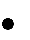 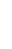 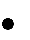 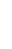 To be resolved assets listed to be limited to building improvements only, excluding land and sections not build with STBA members money,  backdated to start of 20-21 FY  Agreement that STBA do not own the Building Treasurer to liaise with auditor for a remedy to building asset value Vice President election  Garion     Deferred no nominations  Shuttles  Vicky     Get price from Geelong Badminton Association for 50-100 doz – request centre manager to make contact with Craig Booley   Meeting Closed  8pm  Next Meeting  Tuesday 14th July 6pm  Date  29th of May 2020 commencing at 7pm  Online  Venue  Online  Garion Weller, Will Ponsonby, Eion Jennings, Peter Stewart, Chloe Chong, Vicky Zhang, David Needham, Luke Warrner Present  Garion Weller, Will Ponsonby, Eion Jennings, Peter Stewart, Chloe Chong, Vicky Zhang, David Needham, Luke Warrner Apologies    Nathan Bevin, Wayne Monks Discussion Point  Speaker  Notes  Action Items  Previous Minutes  Will Ponsonby  Garion – moved  Eion Seconded  STBA restricts easing  Garion Weller  Easing date, open to 12 courts – July  1st  Court Hire rate o Sessions and bookings per court (TBD before next  session)  COVID Plan  Court costs to be worked out with cleaning fee by Luke and Alicia with oversight from Garion.W  Cleaning after each session o Cleaning costs factored into court costs per hour  Booking times and days  Coaches - between session times only (Costs TBD) preferable at a reduced rate  HLBA / Various Ladies group o Luke’s email   o Point of contact suggested to be Luke  o Hall hire rate cleaning factored into court cost  Court hire rate to be the same for all groups   Schools roster ‘re-ignite’  Will Ponsonby  Who? Rowan/Centre manager /Dev officer   When Mid July (term 3 kick off 13th July)   Response to Rowan, Alicia and Luke  Badminton Tas   Will / Garion  BT Calendar of events  No Southern Vets tournaments (check in with Southern Vets)  Cashless fees  Response to BT  - WP Special Needs Group Chloe STBA to subsidise special needs group Chloe managing the special needs coaching  Subsidy to remain for this group only. No further concessions to any other groups STBA Building Asset   Peter     STBA building asset insurance value (ongoing)  To be resolved assets listed to be limited to building improvements only, excluding land and sections not build with STBA members money,  backdated to start of 20-21 FY  Agreement that STBA do not own the Building Treasurer to liaise with auditor for a remedy to building asset value Vice President election  Garion     Deferred no nominations  Shuttles  Vicky     Get price from Geelong Badminton Association for 50-100 doz – request centre manager to make contact with Craig Booley   Meeting Closed  8pm  Next Meeting  Tuesday 14th July 6pm  Date 14/7/2020 Venue Online/ STBA Present Garion Weller, Will Ponsonby, Nathan Bevin, Peter Stewart, Chloe Chong, Vicky Zhang, Nathan Bevin, David NeedhamApologies Eion Jennings, Wayne Monks Discussion Point Speaker Notes Action Items Previous Minutes G.W Vicky -moved Garion - Seconded Fix Attendees Tournament Will P Tournament Director – Will .P Luke and Alicia assistant directors Referee – Rob Brockman Shuttles order - Luke  TBD Who sells shuttles (Luke Alicia) Peter to assist Luke with paypal setup in T.S asap. Invite life members to City of Hobart – Will.Ponsonby Reopening Update Will Ponsonby /Garion /Luke Luke provided update Ladies groups started Social room added to sporty hq SportyHQ Junior offerings Will to meet with Luke to get a Saturday program off the ground  Will/David to reinstate doors on change rooms High schools roster term 4 Wed/Thursday 4-6 offering to high school kids – 4 weeks Coaching / Sporting schools On Hold Purchases Credit card or Petty cash   Alicia to be notified of the petty cash in the office – float 1 is $300? Float 2 is $100 Membership Database on Hold Peter to send updated list of who is paid up to Luke / Alicia AGM  Will to pick a date in early Sept circulate Wednesday 23rd September Roster start dates Garion/Will 3rd August start date Short form roster 4 weeks Garion to provide information to Luke and Alicia on structure Meeting Closed 730pm Next Meeting 25th August 6pmDate  25th of August 2020 commencing at 6pm  STBA committee Room / Online Venue  STBA committee Room / Online Garion Weller, Nathan Bevin, Vicky Zhang, Katrina Powell, Chloe Chong, Luke Warrener, Will Ponsonby Present  Garion Weller, Nathan Bevin, Vicky Zhang, Katrina Powell, Chloe Chong, Luke Warrener, Will Ponsonby   Eion Jennings, Peter Stewart, David Needham, Wane Monks Apologies    Eion Jennings, Peter Stewart, David Needham, Wane Monks Discussion Point  Speaker  Notes  Notes  Action Items  Previous Minutes  Will Ponsonby  Moved: Garion Weller Seconded : Katrina Powell Moved: Garion Weller Seconded : Katrina Powell Flooring  Nathan Bevin  • • Progress floor this year – Committee decision Yes Based off site visit on Gerfloor and Aura Quotes. Gerfloor is only contractor that can carry out floor works with out interstate workers. Removeable net posts – Committee Decision Yes Conduct site visits – on both surfaces if possible Quote on removable net posts – Done ,Will Centre update  Luke Warrener Cleaning reduction – no clean between sessions per guidelines Cost reduction – Members $20 per court per hour, non-member $25 Junior Program -  Session managers, no enough managers – Advertise to membership base to increase capacity Adult program Membership database (revolution sport) BT Come and Try in school holidays – courts booked Session managers Court Pricing and hourly bookings Tournament cost and prize money • • • • Session managers, not enough managers – Advertise to membership base to increase capacity Cost reduction – Members $20 per court per hour, non-member $25 Revolution sport membership database progressed with Badminton Tasmania, Badminton Australia shared training. Adult program progressing, starting in a few weeks Junior program coaching beginners/intermediate coupled with Lighting Junior Roster starting after STBA invitational Tournaments – not cost effective, need sponsorship, increased rates Grants Chloe Special needs Grand, disability access Major infrastructure grant Special needs Grand, disability access Major infrastructure grant • 	Chloe Chong to pursue TCF medium sized grant. Committee support Chloe direction to provide mechanisms to get people into  • 	Chloe Chong to pursue TCF medium sized grant. Committee support Chloe direction to provide mechanisms to get people into  STBA Building Asset   Peter  Resolved in between meetings Resolved in between meetings Hobart City Council Lease offer to STBA Peter Not discussed. HCC offered new lease for 30 years Not discussed. HCC offered new lease for 30 years Honorariums Garion  Figure proposed to AGM :Abolish honorariums  Moved: Garion Weller Seconded: Nathan Bevin Figure proposed to AGM :Abolish honorariums  Moved: Garion Weller Seconded: Nathan Bevin A book keeper to be utilised to take case of extra treasurer tasks. Access of MYOB to committee to engage book keeper in next few weeks to take over  A book keeper to be utilised to take case of extra treasurer tasks. Access of MYOB to committee to engage book keeper in next few weeks to take over  Centre manager and Development Officer Contracts  Will Centre manager contract resign to extend for 12 months Development officer re-jig role responsibilities in line with current duties, if needed, discussion needed with reoffer/re-sign Rates for weekend to be assessed  Centre manager contract resign to extend for 12 months Development officer re-jig role responsibilities in line with current duties, if needed, discussion needed with reoffer/re-sign Rates for weekend to be assessed  Nathan to handle contract resign. Nathan to handle contract resign. Meeting Closed  730pm Next Meeting  AGM Wednesday 23rd September 6pm 